_______________________________________________________________________________________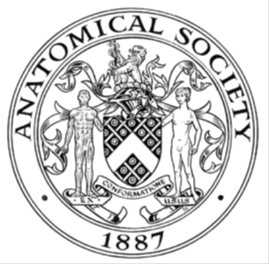                         AWARDEE REPORT FORM_______________________________________________________________________________________If submitted electronically, a type-written name is acceptable in place of a hand-written signatureFile: AS-Award-Report-Form-BLANKCO-SEAL-date110216-Amended AT-070818NAMENAMEProfessor Gabrielle FinnProfessor Gabrielle FinnProfessor Gabrielle FinnUNIVERSITYUNIVERSITYHull York Medical School, University of YorkHull York Medical School, University of YorkHull York Medical School, University of YorkNAME OF AWARDNAME OF AWARDSymingtonSymingtonSymingtonPURPOSE OF AWARD conference/event attended/organised (full name) with city and dates.PURPOSE OF AWARD conference/event attended/organised (full name) with city and dates.PURPOSE OF AWARD conference/event attended/organised (full name) with city and dates.PURPOSE OF AWARD conference/event attended/organised (full name) with city and dates.PURPOSE OF AWARD conference/event attended/organised (full name) with city and dates.I was supported to run a workshop ‘pop-up’ event at the Association for the Study of Medical Education (ASME), Annual Scientific Meeting, 3-5th July 2019, Glasgow. I was supported to run a workshop ‘pop-up’ event at the Association for the Study of Medical Education (ASME), Annual Scientific Meeting, 3-5th July 2019, Glasgow. I was supported to run a workshop ‘pop-up’ event at the Association for the Study of Medical Education (ASME), Annual Scientific Meeting, 3-5th July 2019, Glasgow. I was supported to run a workshop ‘pop-up’ event at the Association for the Study of Medical Education (ASME), Annual Scientific Meeting, 3-5th July 2019, Glasgow. I was supported to run a workshop ‘pop-up’ event at the Association for the Study of Medical Education (ASME), Annual Scientific Meeting, 3-5th July 2019, Glasgow. REPORT: What were your anticipated benefits?REPORT: What were your anticipated benefits?REPORT: What were your anticipated benefits?REPORT: What were your anticipated benefits?REPORT: What were your anticipated benefits? The event enabled me to build a broader network with those interested in anatomy and anatomy pedagogy, beyond the immediate circle of the Anatomical Society. The pop-up advertised the activities of the Anatomical Society’s Education Committee.  The event enabled me to build a broader network with those interested in anatomy and anatomy pedagogy, beyond the immediate circle of the Anatomical Society. The pop-up advertised the activities of the Anatomical Society’s Education Committee.  The event enabled me to build a broader network with those interested in anatomy and anatomy pedagogy, beyond the immediate circle of the Anatomical Society. The pop-up advertised the activities of the Anatomical Society’s Education Committee.  The event enabled me to build a broader network with those interested in anatomy and anatomy pedagogy, beyond the immediate circle of the Anatomical Society. The pop-up advertised the activities of the Anatomical Society’s Education Committee.  The event enabled me to build a broader network with those interested in anatomy and anatomy pedagogy, beyond the immediate circle of the Anatomical Society. The pop-up advertised the activities of the Anatomical Society’s Education Committee. COMMENTS: Describe your experience at the conference / lab visit / course / seminar/ event.COMMENTS: Describe your experience at the conference / lab visit / course / seminar/ event.COMMENTS: Describe your experience at the conference / lab visit / course / seminar/ event.COMMENTS: Describe your experience at the conference / lab visit / course / seminar/ event.COMMENTS: Describe your experience at the conference / lab visit / course / seminar/ event.The ‘pop-up’ workshop lasted 45 minutes, with attendance permitted for 40 people. The event provided participants with the opportunity to explore anatomical body painting, as well as to appreciate an overview of the relevant pedagogic research to date. Participants were able to paint the bones or neurovasculature of the hand, the sensory innervation of the trigeminal nerve or the distribution of the facial nerve. The ‘pop-up’ workshop lasted 45 minutes, with attendance permitted for 40 people. The event provided participants with the opportunity to explore anatomical body painting, as well as to appreciate an overview of the relevant pedagogic research to date. Participants were able to paint the bones or neurovasculature of the hand, the sensory innervation of the trigeminal nerve or the distribution of the facial nerve. The ‘pop-up’ workshop lasted 45 minutes, with attendance permitted for 40 people. The event provided participants with the opportunity to explore anatomical body painting, as well as to appreciate an overview of the relevant pedagogic research to date. Participants were able to paint the bones or neurovasculature of the hand, the sensory innervation of the trigeminal nerve or the distribution of the facial nerve. The ‘pop-up’ workshop lasted 45 minutes, with attendance permitted for 40 people. The event provided participants with the opportunity to explore anatomical body painting, as well as to appreciate an overview of the relevant pedagogic research to date. Participants were able to paint the bones or neurovasculature of the hand, the sensory innervation of the trigeminal nerve or the distribution of the facial nerve. The ‘pop-up’ workshop lasted 45 minutes, with attendance permitted for 40 people. The event provided participants with the opportunity to explore anatomical body painting, as well as to appreciate an overview of the relevant pedagogic research to date. Participants were able to paint the bones or neurovasculature of the hand, the sensory innervation of the trigeminal nerve or the distribution of the facial nerve. REPORT: In relation to skills, what were the most important things you gained? (does not apply to equipment grant. For public engagement/outreach awards what did your audience gain and how did you evaluate success?REPORT: In relation to skills, what were the most important things you gained? (does not apply to equipment grant. For public engagement/outreach awards what did your audience gain and how did you evaluate success?REPORT: In relation to skills, what were the most important things you gained? (does not apply to equipment grant. For public engagement/outreach awards what did your audience gain and how did you evaluate success?REPORT: In relation to skills, what were the most important things you gained? (does not apply to equipment grant. For public engagement/outreach awards what did your audience gain and how did you evaluate success?REPORT: In relation to skills, what were the most important things you gained? (does not apply to equipment grant. For public engagement/outreach awards what did your audience gain and how did you evaluate success?The ‘pop-up’ workshop was a huge success. The event was fully booked and generated a lot of interesting and useful discussion.The outputs of the event are visible on social media using the following:@asmeofficial@Paintme13#asmepopups#ASMEASM2019 #bodypaint#anatomy#mededASME collected evaluation data. In addition, the team sought oral feedback during the event, as well as tracking social media impressions. The ‘pop-up’ workshop was a huge success. The event was fully booked and generated a lot of interesting and useful discussion.The outputs of the event are visible on social media using the following:@asmeofficial@Paintme13#asmepopups#ASMEASM2019 #bodypaint#anatomy#mededASME collected evaluation data. In addition, the team sought oral feedback during the event, as well as tracking social media impressions. The ‘pop-up’ workshop was a huge success. The event was fully booked and generated a lot of interesting and useful discussion.The outputs of the event are visible on social media using the following:@asmeofficial@Paintme13#asmepopups#ASMEASM2019 #bodypaint#anatomy#mededASME collected evaluation data. In addition, the team sought oral feedback during the event, as well as tracking social media impressions. The ‘pop-up’ workshop was a huge success. The event was fully booked and generated a lot of interesting and useful discussion.The outputs of the event are visible on social media using the following:@asmeofficial@Paintme13#asmepopups#ASMEASM2019 #bodypaint#anatomy#mededASME collected evaluation data. In addition, the team sought oral feedback during the event, as well as tracking social media impressions. The ‘pop-up’ workshop was a huge success. The event was fully booked and generated a lot of interesting and useful discussion.The outputs of the event are visible on social media using the following:@asmeofficial@Paintme13#asmepopups#ASMEASM2019 #bodypaint#anatomy#mededASME collected evaluation data. In addition, the team sought oral feedback during the event, as well as tracking social media impressions. REPORT: How do you think you will put this learning experience into practice in the future? For public engagement/outreach awards how with the materials/knowledge generated by this activity be used in the future?REPORT: How do you think you will put this learning experience into practice in the future? For public engagement/outreach awards how with the materials/knowledge generated by this activity be used in the future?REPORT: How do you think you will put this learning experience into practice in the future? For public engagement/outreach awards how with the materials/knowledge generated by this activity be used in the future?REPORT: How do you think you will put this learning experience into practice in the future? For public engagement/outreach awards how with the materials/knowledge generated by this activity be used in the future?REPORT: How do you think you will put this learning experience into practice in the future? For public engagement/outreach awards how with the materials/knowledge generated by this activity be used in the future?Much discussion centred on new areas of interest regarding support of diverse groups of learners. New ideas around sensory overload and cognitive load were explored for development in future research. New research collaborators were identified. Anatomical Society membership was promoted to interested parties. Much discussion centred on new areas of interest regarding support of diverse groups of learners. New ideas around sensory overload and cognitive load were explored for development in future research. New research collaborators were identified. Anatomical Society membership was promoted to interested parties. Much discussion centred on new areas of interest regarding support of diverse groups of learners. New ideas around sensory overload and cognitive load were explored for development in future research. New research collaborators were identified. Anatomical Society membership was promoted to interested parties. Much discussion centred on new areas of interest regarding support of diverse groups of learners. New ideas around sensory overload and cognitive load were explored for development in future research. New research collaborators were identified. Anatomical Society membership was promoted to interested parties. Much discussion centred on new areas of interest regarding support of diverse groups of learners. New ideas around sensory overload and cognitive load were explored for development in future research. New research collaborators were identified. Anatomical Society membership was promoted to interested parties. Data Protection/GDPR: I consent to the data included in this submission being collected, processed and stored by the Anatomical Society. Data Protection/GDPR: I consent to the data included in this submission being collected, processed and stored by the Anatomical Society. Data Protection/GDPR: I consent to the data included in this submission being collected, processed and stored by the Anatomical Society. Data Protection/GDPR: I consent to the data included in this submission being collected, processed and stored by the Anatomical Society. Data Protection/GDPR: I consent to the data included in this submission being collected, processed and stored by the Anatomical Society. YESYESYESYESYESGraphical Images: If you include graphical images you must obtain consent from people appearing in any photos and confirm that you have consent. A consent statement from you must accompany each report if relevant. A short narrative should accompany the image.Graphical Images: If you include graphical images you must obtain consent from people appearing in any photos and confirm that you have consent. A consent statement from you must accompany each report if relevant. A short narrative should accompany the image.Graphical Images: If you include graphical images you must obtain consent from people appearing in any photos and confirm that you have consent. A consent statement from you must accompany each report if relevant. A short narrative should accompany the image.Graphical Images: If you include graphical images you must obtain consent from people appearing in any photos and confirm that you have consent. A consent statement from you must accompany each report if relevant. A short narrative should accompany the image.Graphical Images: If you include graphical images you must obtain consent from people appearing in any photos and confirm that you have consent. A consent statement from you must accompany each report if relevant. A short narrative should accompany the image.YESImage 1: Participants painting the anatomy of the handImage 2: A participant studies the bones of the hand in a UV workshop YESImage 1: Participants painting the anatomy of the handImage 2: A participant studies the bones of the hand in a UV workshop YESImage 1: Participants painting the anatomy of the handImage 2: A participant studies the bones of the hand in a UV workshop YESImage 1: Participants painting the anatomy of the handImage 2: A participant studies the bones of the hand in a UV workshop YESImage 1: Participants painting the anatomy of the handImage 2: A participant studies the bones of the hand in a UV workshop Copyright: If you submit images you must either own the copyright to the image or have gained the explicit permission of the copyright holder for the image to be submitted as part of the report for upload to the Society’s website, Newsletter, social media and so forth. A copyright statement must accompany each report if relevant. Copyright: If you submit images you must either own the copyright to the image or have gained the explicit permission of the copyright holder for the image to be submitted as part of the report for upload to the Society’s website, Newsletter, social media and so forth. A copyright statement must accompany each report if relevant. Copyright: If you submit images you must either own the copyright to the image or have gained the explicit permission of the copyright holder for the image to be submitted as part of the report for upload to the Society’s website, Newsletter, social media and so forth. A copyright statement must accompany each report if relevant. Copyright: If you submit images you must either own the copyright to the image or have gained the explicit permission of the copyright holder for the image to be submitted as part of the report for upload to the Society’s website, Newsletter, social media and so forth. A copyright statement must accompany each report if relevant. Copyright: If you submit images you must either own the copyright to the image or have gained the explicit permission of the copyright holder for the image to be submitted as part of the report for upload to the Society’s website, Newsletter, social media and so forth. A copyright statement must accompany each report if relevant. YESYESYESYESYESSIGNATUREG.M.FINNG.M.FINNDATE5/8/19